Projets inclusifsFormulairepour demander une aide financière du cantonVous avez un projet :pour des « loisirs, sport, culture ou politique » largement ouverts à tous, avec et sans handicap.pour des informations faciles à comprendre.Alors vous pouvez recevoir de l‘argent du canton.Merci de remplir ce formulaire et de le renvoyer par email, à l’adresse : sps@fr.ch ou par la poste à cette adresse :Service de la prévoyance sociale,
Route des Cliniques 17, 1701 Fribourg.
jusqu’au 31 mai 2024.Pour plus de renseignements : 026 305 81 16 / 026 305 29 79Projet :      …………………………………………………….. (Nom du projet)Les personnes (ou l’organisation) responsables du projet 
pour cette année :Les objectifs du projet ?Qu’est-ce que votre projet va apporter de nouveau ou de différent ?Pour qui est le projet ? (pour des enfants ?, des jeunes, des adultes, des personnes âgées ? des groupe mélangés ? avec et sans handicap ?)
Pour combien de personnes ?Comment va se dérouler le projet ?Quelles sont les étapes ?Quel est le calendrier ?Pour recevoir de l’argent du canton :vous DEVEZ recevoir de l’argent d’autres partenaires.
Qui sont ces partenaires ?
Quel est le montant reçu ?ou alors vous DEVEZ recevoir de l’aide de personnes bénévoles.
Recevez-vous de l’aide de bénévoles ?Informations pour le versement de l’argent :Merci d’envoyer aussi votre budget précis.Dans le budget vous devez écrire combien votre projet va coûter.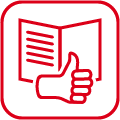 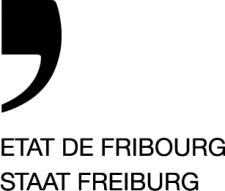 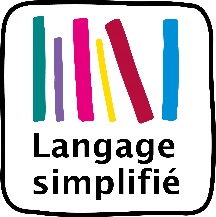 NomPrénomAdresseNPALocalitéTéléphoneE-MailNomAdresseN° postal 
et localitéIBANNom de 
la banqueAdresse (banque)N° postal 
et localité